附件 l肺结核准入诊断标准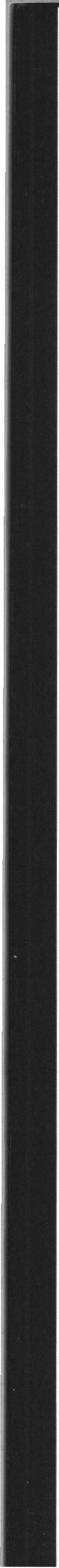 一、准入符合诊断标准的患者按照门诊特定疾病的登记办法予以登 记 。设置登记有效期 为 一个自 然年度。二、诊断标准（ 一 ） 普通肺结核L	菌阳肺结核包括涂阳肺结核 、仅培阳肺结核和肺部病 变标本病理学诊 断为结核病变者三类 。( I） 涂阳肺结核 ：凡符合下列 三项之一者为 涂阳肺结核病 例 。①2 份痰标本直接涂片 抗酸杆菌镜检阳性 ；②l 份痰标本直 接涂片抗酸杆菌镜检阳性 ，力口肺部影像学检查符合活 动性肺结 核影像学表现 ；③l份痰标本直接涂片 抗酸杆菌镜检阳性 ，力口 l 份痰标本结核分枝杆菌培养阳性 。( 2 ） 仅培阳肺结核 ：同 时符合下列 两项者为 仅培阳肺结核 病例 。①痰涂片阴性 ；②肺部影像学检查符合活 动性肺结核影 像学表现 ，力口 l份痰标本结核分枝杆菌培养阳性 。( 3 ） 肺部病 变标本病理学 诊断为 结核病 变者 。2.	菌阴肺结核凡符合下列条件之一者为 菌阴肺结核 ：( 1 ) 3 次痰涂片 阴性，胸部影像学检查显 示与 活动性肺结-5一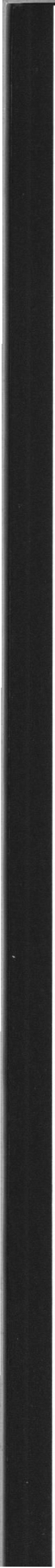 核相符的病 变 ，且伴有咳嗽 、 咳痰、咯血等肺结核 可疑症状 ；( 2 ) 3 次痰涂片 阴性，胸部影像学检查显示 与 活动性肺结 核相符的病 变 ，且结核菌素试验强阳性 ；( 3 ) 3 次痰涂片 阴性，胸部影像学检查显示 与 活动性肺结 核相符的病 变 ，且抗结核抗体检查阳性 ；( 4 ) 3 次痰涂片 阴性，胸部影像学检查显示 与 活动性肺结 核相符的病 变 ，且肺外组 织病理检查证实为 结核病 变者；( 5 ) 3 次痰涂片 阴性的疑似肺结核病例 ，经诊断性治疗或 随访观察可排除其他肺部疾病者 。符合临床诊断病例的标准 ，但确因无痰 而未做痰菌检查 的 未痰检肺结核 ，按涂阴肺结核的治疗管 理方 式进行治疗和管 理。j主 ：胸部影像学检查显示 与活动性肺结核相符的病 变 ，是 指与 原发性肺结核 、血行播散性肺结核 、继发性肺结核 、结核 性胸膜炎任一种肺结核病 变影像学表现相符 。（ 二 ） 耐药肺结核1.	单耐药结核病 ：对一种抗结核 药物耐药的结核病 。2. 多耐药 结核病 ：对一种以上的抗结核药 物耐药 （ 同时耐 异烟月井和利 福平除外 ）。3. 耐多 药结核病 ：至少对异烟册和利 福平耐药的结核病为 耐多 药结核病 。4. 广泛耐 药肺结核病 ：对任意一种氟喳诺嗣药 物及对三种 二线抗结核 药物注射剂 （ 卷曲霉 素 、卡那霉 素和丁胶卡那霉素 ） 中的至少 一种耐药的耐多 药结核病 。